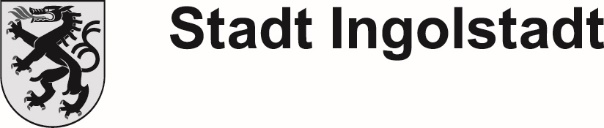 An alle Mitgliederdes Bezirksausschusses X-SüdSehr geehrte Damen und Herren,hiermit lade ich Sie zur nächsten Sitzung des Bezirksausschusses X-Süd ein und bitte Sie, daran teilzunehmen.Tagesordnung:Öffentliche SitzungIngolstadt, den 13.07.2020gez.Name, Anschrift Bezirksausschussvorsitzende/rAbdruck:

An die
Mitglieder des Stadtrateszur KenntnisSitzungsort:Sportcenter Zuchering, Seeweg 17, 85051 IngolstadtSitzung Nr.:BZA-X/02/2020Sitzungsdatum:Montag, 20.07.2020Sitzungsbeginn:19:30 Uhr 1 . Eröffnung und Begrüßung 2 . Bekanntgaben der Stadt Ingolstadt 2.1 . Stadtranderholung im Zucheringer Wald (AZ: 2019-10-012) 2.2 . Bebauungs- und Grünordnungsplan Nr. 933 „Weiherfeld Ost“ (AZ: 2019-10-035) 2.3 . Wegweisende Radwegebeschilderung (AZ: 2019-10-038) 3 . Anträge 3.1 . Gehwegabsenkung Ecke „Am Sunder/Georg-Heiß-Straße“ 3.2 . Öffentlicher Badestrand 4 . Sachstandsberichte 4.1 . Friedhof Zuchering 4.2 . Kapelle Hagau 5 . Vorschläge und Anträge Bürgerhaushalt 2020 6 . Verschiedenes, Wünsche und Anfragen